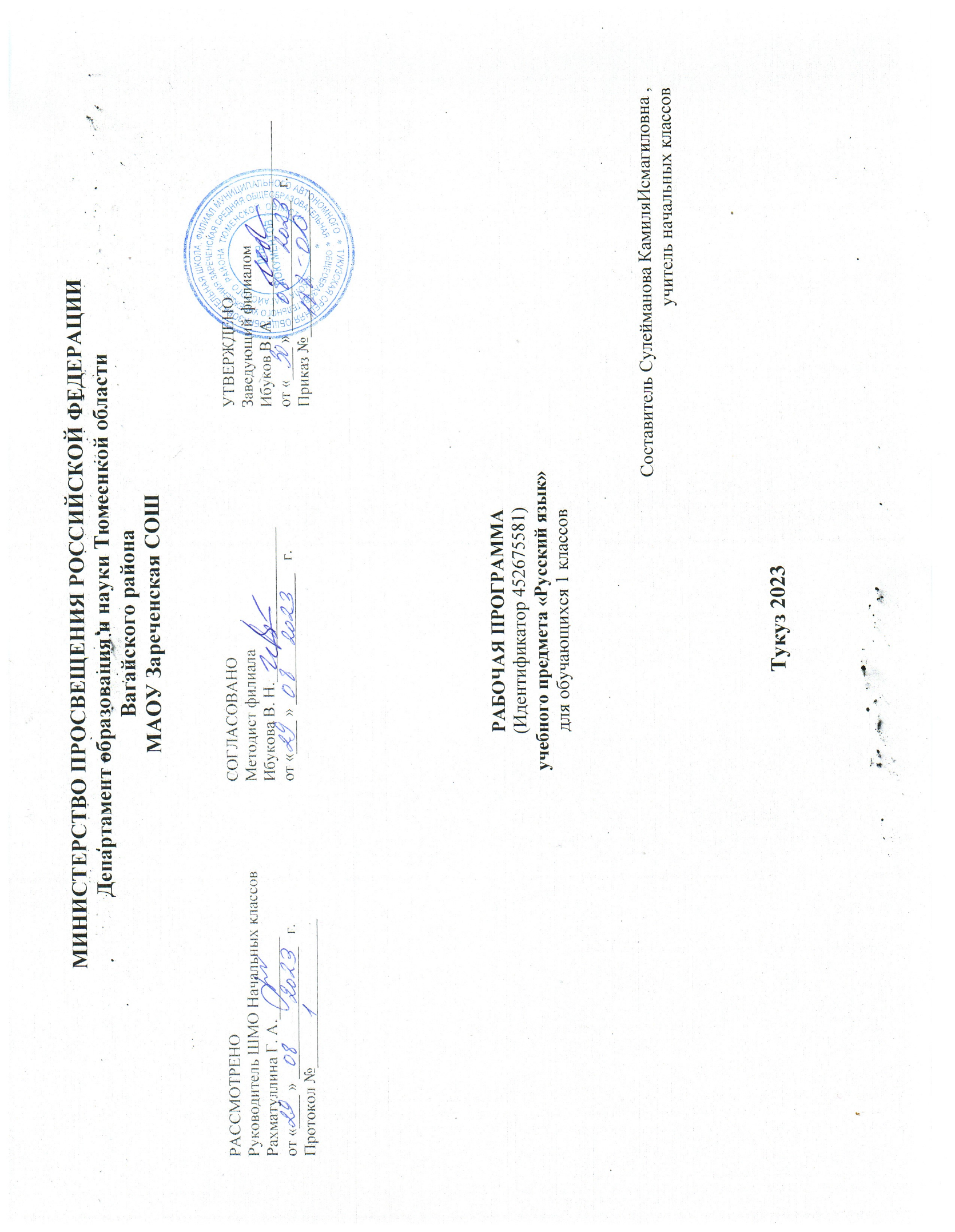 ПОЯСНИТЕЛЬНАЯ ЗАПИСКАРабочая программа учебного предмета «Русский язык» (предметная область «Русский язык и литературное чтение») на уровне начального общего образования составлена на основе Требований к результатам освоения программы начального общего образования Федерального государственного образовательного стандарта начального общего образования (далее – ФГОС НОО), Федеральной образовательной программы начального общего образования (далее – ФОП НОО), Федеральной рабочей программы по учебному предмету «Русский язык» (далее – ФРП «Русский язык»), а также ориентирована на целевые приоритеты, сформулированные в федеральной рабочей программе воспитания. ОБЩАЯ ХАРАКТЕРИСТИКА УЧЕБНОГО ПРЕДМЕТА «РУССКИЙ ЯЗЫК»На уровне начального общего образования изучение русского языка имеет особое значение в развитии обучающегося. Приобретённые знания, опыт выполнения предметных и универсальных учебных действий на материале русского языка станут фундаментом обучения на уровне основного общего образования, а также будут востребованы в жизни. Русский язык как средство познания действительности обеспечивает развитие интеллектуальных и творческих способностей обучающихся, формирует умения извлекать и анализировать информацию из различных текстов, навыки самостоятельной учебной деятельности. Изучение русского языка является основой всего процесса обучения на уровне начального общего образования, успехи в изучении этого предмета во многом определяют результаты обучающихся по другим учебным предметам.Русский язык обладает значительным потенциалом в развитии функциональной грамотности обучающихся, особенно таких её компонентов, как языковая, коммуникативная, читательская, общекультурная и социальная грамотность. Первичное знакомство с системой русского языка, богатством его выразительных возможностей, развитие умения правильно и эффективно использовать русский язык в различных сферах и ситуациях общения способствуют успешной социализации обучающегося. Русский язык, выполняя свои базовые функции общения и выражения мысли, обеспечивает межличностное и социальное взаимодействие, способствует формированию самосознания и мировоззрения личности, является важнейшим средством хранения и передачи информации, культурных традиций, истории русского народа и других народов России. Свободное владение языком, умение выбирать нужные языковые средства во многом определяют возможность адекватного самовыражения взглядов, мыслей, чувств, проявления себя в различных жизненно важных для человека областях.Изучение русского языка обладает огромным потенциалом присвоения традиционных социокультурных и духовно-нравственных ценностей, принятых в обществе правил и норм поведения, в том числе речевого, что способствует формированию внутренней позиции личности. Личностные достижения обучающегося непосредственно связаны с осознанием языка как явления национальной культуры, пониманием связи языка и мировоззрения народа. Значимыми личностными результатами являются развитие устойчивого познавательного интереса к изучению русского языка, формирование ответственности за сохранение чистоты русского языка. ЦЕЛИ ИЗУЧЕНИЯ УЧЕБНОГО ПРЕДМЕТА «РУССКИЙ ЯЗЫК»Изучение русского языка направлено на достижение следующих целей:1) приобретение обучающимися первоначальных представлений о многообразии языков и культур на территории Российской Федерации, о языке как одной из главных духовно­нравственных ценностей народа; понимание роли языка как основного средства общения; осознание значения русского языка как государственного языка Российской Федерации; понимание роли русского языка как языка межнационального общения; осознание правильной устной и письменной речи как показателя общей культуры человека;2) овладение основными видами речевой деятельности на основе первоначальных представлений о нормах современного русского литературного языка: аудирование, говорение, чтение, письмо;3) овладение первоначальными научными представлениями о системе русского языка: фонетика, графика, лексика, морфемика, морфология и синтаксис; об основных единицах языка, их признаках и особенностях употребления в речи; использование в речевой деятельности норм современного русского литературного языка (орфоэпических, лексических, грамматических, орфографических, пунктуационных) и речевого этикета;4) использование в речевой деятельности норм современного русского литературного языка (орфоэпических, лексических, грамматических, орфографических, пунктуационных) и речевого этикета;5) развитие функциональной грамотности, готовности к успешному взаимодействию с изменяющимся миром и дальнейшему успешному образованию.Центральной идеей конструирования содержания и планируемых результатов обучения русскому языку является признание равной значимости работы по изучению системы языка и работы по совершенствованию речи обучающихся. Языковой материал призван сформировать первоначальные представления о структуре русского языка, способствовать усвоению норм русского литературного языка, орфографических и пунктуационных правил.Развитие устной и письменной речи обучающихся направлено на решение практической задачи развития всех видов речевой деятельности, отработку навыков использования усвоенных норм русского литературного языка, речевых норм и правил речевого этикета в процессе устного и письменного общения.Ряд задач по совершенствованию речевой деятельности решаются совместно с учебным предметом «Литературное чтение».МЕСТО УЧЕБНОГО ПРЕДМЕТА «РУССКИЙ ЯЗЫК» В УЧЕБНОМ ПЛАНЕОбщее число часов, отведённых на изучение «Русского языка», – 675 (5 часов в неделю в каждом классе): в 1 классе – 165 ч, во 2–4 классах – по 170 ч.ПЛАНИРУЕМЫЕ ОБРАЗОВАТЕЛЬНЫЕ РЕЗУЛЬТАТЫИзучение русского языка на уровне начального общего образования направлено на достижение обучающимися личностных, метапредметных и предметных результатов освоения учебного предмета.ЛИЧНОСТНЫЕ РЕЗУЛЬТАТЫВ результате изучения предмета «Русский язык» в начальной школе у обучающегося будут сформированы следующие личностные результаты:гражданско-патриотического воспитания:становление ценностного отношения к своей Родине, в том числе через изучение русского языка, отражающего историю и культуру страны;осознание своей этнокультурной и российской гражданской идентичности, понимание роли русского языка как государственного языка Российской Федерации и языка межнационального общения народов России;осознание своей сопричастности к прошлому, настоящему и будущему своей страны и родного края, в том числе через обсуждение ситуаций при работе с текстами на уроках русского языка;проявление уважения к своему и другим народам, формируемое в том числе на основе примеров из текстов, с которыми идёт работа на уроках русского языка;первоначальные представления о человеке как члене общества, о правах и ответственности, уважении и достоинстве человека, о нравственно­этических нормах поведения и правилах межличностных отношений, в том числе отражённых в текстах, с которыми идёт работа на уроках русского языка;духовно-нравственного воспитания:осознание языка как одной из главных духовно-нравственных ценностей народа; признание индивидуальности каждого человека с опорой на собственный жизненный и читательский опыт;проявление сопереживания, уважения и доброжелательности, в том числе с использованием адекватных языковых средств для выражения своего состояния и чувств;неприятие любых форм поведения, направленных на причинение физического и морального вреда другим людям (в том числе связанного с использованием недопустимых средств языка);эстетического воспитания:уважительное отношение и интерес к художественной культуре, восприимчивость к разным видам искусства, традициям и творчеству своего и других народов;стремление к самовыражению в искусстве слова; осознание важности русского языка как средства общения и самовыражения;физического воспитания, формирования культуры здоровья и эмоционального благополучия:соблюдение правил безопасного поиска в информационной среде дополнительной информации в процессе языкового образования;бережное отношение к физическому и психическому здоровью, проявляющееся в выборе приемлемых способов речевого самовыражения и соблюдении норм речевого этикета и правил общения;трудового воспитания:осознание ценности труда в жизни человека и общества (в том числе благодаря примерам из текстов, с которыми идёт работа на уроках русского языка), интерес к различным профессиям, возникающий при обсуждении примеров из текстов, с которыми идёт работа на уроках русского языка;экологического воспитания:бережное отношение к природе, формируемое в процессе работы с текстами;неприятие действий, приносящих вред природе;ценности научного познания:первоначальные представления о научной картине мира, в том числе первоначальные представления о системе языка как одной из составляющих целостной научной картины мира;познавательные интересы, активность, инициативность, любознательность и самостоятельность в познании, в том числе познавательный интерес к изучению русского языка, активность и самостоятельность в его познании.МЕТАПРЕДМЕТНЫЕ РЕЗУЛЬТАТЫВ результате изучения русского языка на уровне начального общего образования у обучающегося будут сформированы познавательные универсальные учебные действия, коммуникативные универсальные учебные действия, регулятивные универсальные учебные действия, совместная деятельность. У обучающегося будут сформированы следующие базовые логические действия как часть познавательных универсальных учебных действий:сравнивать различные языковые единицы (звуки, слова, предложения, тексты), устанавливать основания для сравнения языковых единиц (частеречная принадлежность, грамматический признак, лексическое значение и другое); устанавливать аналогии языковых единиц;объединять объекты (языковые единицы) по определённому признаку;определять существенный признак для классификации языковых единиц (звуков, частей речи, предложений, текстов); классифицировать языковые единицы;находить в языковом материале закономерности и противоречия на основе предложенного учителем алгоритма наблюдения; анализировать алгоритм действий при работе с языковыми единицами, самостоятельно выделять учебные операции при анализе языковых единиц;выявлять недостаток информации для решения учебной и практической задачи на основе предложенного алгоритма, формулировать запрос на дополнительную информацию;устанавливать причинно­следственные связи в ситуациях наблюдения за языковым материалом, делать выводы.У обучающегося будут сформированы следующие базовые исследовательские действия как часть познавательных универсальных учебных действий:с помощью учителя формулировать цель, планировать изменения языкового объекта, речевой ситуации;сравнивать несколько вариантов выполнения задания, выбирать наиболее целесообразный (на основе предложенных критериев);проводить по предложенному плану несложное лингвистическое мини­исследование, выполнять по предложенному плану проектное задание;формулировать выводы и подкреплять их доказательствами на основе результатов проведённого наблюдения за языковым материалом (классификации, сравнения, исследования); формулировать с помощью учителя вопросы в процессе анализа предложенного языкового материала;прогнозировать возможное развитие процессов, событий и их последствия в аналогичных или сходных ситуациях.У обучающегося будут сформированы следующие умения работать с информацией как часть познавательных универсальных учебных действий:выбирать источник получения информации: нужный словарь для получения запрашиваемой информации, для уточнения;согласно заданному алгоритму находить представленную в явном виде информацию в предложенном источнике: в словарях, справочниках;распознавать достоверную и недостоверную информацию самостоятельно или на основании предложенного учителем способа её проверки (обращаясь к словарям, справочникам, учебнику);соблюдать с помощью взрослых (педагогических работников, родителей, законных представителей) правила информационной безопасности при поиске информации в информационно-телекоммуникационной сети «Интернет» (информации о написании и произношении слова, о значении слова, о происхождении слова, о синонимах слова);анализировать и создавать текстовую, видео­, графическую, звуковую информацию в соответствии с учебной задачей;понимать лингвистическую информацию, зафиксированную в виде таблиц, схем; самостоятельно создавать схемы, таблицы для представления лингвистической информации.У обучающегося будут сформированы следующие умения общения как часть коммуникативных универсальных учебных действий:воспринимать и формулировать суждения, выражать эмоции в соответствии с целями и условиями общения в знакомой среде;проявлять уважительное отношение к собеседнику, соблюдать правила ведения диалоги и дискуссии;признавать возможность существования разных точек зрения;корректно и аргументированно высказывать своё мнение;строить речевое высказывание в соответствии с поставленной задачей;создавать устные и письменные тексты (описание, рассуждение, повествование) в соответствии с речевой ситуацией;готовить небольшие публичные выступления о результатах парной и групповой работы, о результатах наблюдения, выполненного мини­исследования, проектного задания;подбирать иллюстративный материал (рисунки, фото, плакаты) к тексту выступления.У обучающегося будут сформированы следующие умения самоорганизации как части регулятивных универсальных учебных действий:планировать действия по решению учебной задачи для получения результата;выстраивать последовательность выбранных действий.У обучающегося будут сформированы следующие умения самоконтроля как части регулятивных универсальных учебных действий:устанавливать причины успеха (неудач) учебной деятельности;корректировать свои учебные действия для преодоления речевых и орфографических ошибок;соотносить результат деятельности с поставленной учебной задачей по выделению, характеристике, использованию языковых единиц;находить ошибку, допущенную при работе с языковым материалом, находить орфографическую и пунктуационную ошибку;сравнивать результаты своей деятельности и деятельности одноклассников, объективно оценивать их по предложенным критериям.У обучающегося будут сформированы следующие умения совместной деятельности:формулировать краткосрочные и долгосрочные цели (индивидуальные с учётом участия в коллективных задачах) в стандартной (типовой) ситуации на основе предложенного учителем формата планирования, распределения промежуточных шагов и сроков;принимать цель совместной деятельности, коллективно строить действия по её достижению: распределять роли, договариваться, обсуждать процесс и результат совместной работы;проявлять готовность руководить, выполнять поручения, подчиняться, самостоятельно разрешать конфликты;ответственно выполнять свою часть работы;оценивать свой вклад в общий результат;выполнять совместные проектные задания с опорой на предложенные образцы. ПРЕДМЕТНЫЕ РЕЗУЛЬТАТЫ1 КЛАССК концу обучения в первом классе обучающийся научится:различать слово и предложение; вычленять слова из предложений;вычленять звуки из слова;различать гласные и согласные звуки (в том числе различать в словах согласный звук [й’] и гласный звук [и]);различать ударные и безударные гласные звуки;различать согласные звуки: мягкие и твёрдые, звонкие и глухие (вне слова и в слове);различать понятия «звук» и «буква»;определять количество слогов в слове; делить слова на слоги (простые случаи: слова без стечения согласных); определять в слове ударный слог;обозначать на письме мягкость согласных звуков буквами е, ё, ю, я и буквой ь в конце слова;правильно называть буквы русского алфавита; использовать знание последовательности букв русского алфавита для упорядочения небольшого списка слов;писать аккуратным разборчивым почерком без искажений прописные и строчные буквы, соединения букв, слова;применять изученные правила правописания: раздельное написание слов в предложении; знаки препинания в конце предложения: точка, вопросительный и восклицательный знаки; прописная буква в начале предложения и в именах собственных (имена и фамилии людей, клички животных); перенос слов по слогам (простые случаи: слова из слогов типа «согласный + гласный»); гласные после шипящих в сочетаниях жи, ши (в положении под ударением), ча, ща, чу, щу; непроверяемые гласные и согласные (перечень слов в орфографическом словаре учебника);правильно списывать (без пропусков и искажений букв) слова и предложения, тексты объёмом не более 25 слов;писать под диктовку (без пропусков и искажений букв) слова, предложения из 3-5 слов, тексты объёмом не более 20 слов, правописание которых не расходится с произношением;находить и исправлять ошибки на изученные правила, описки;понимать прослушанный текст;читать вслух и про себя (с пониманием) короткие тексты с соблюдением интонации и пауз в соответствии со знаками препинания в конце предложения;находить в тексте слова, значение которых требует уточнения;составлять предложение из набора форм слов;устно составлять текст из 3-5 предложений по сюжетным картинкам и на основе наблюдений;использовать изученные понятия в процессе решения учебных задач.ь текста;выявлять части текста (абзацы) и отражать с помощью ключевых слов или предложений их смысловое содержание;составлять план текста, создавать по нему текст и корректировать текст;писать подробное изложение по заданному, коллективно или самостоятельно составленному плану;объяснять своими словами значение изученных понятий, использовать изученные понятия в процессе решения учебных задач;уточнять значение слова с помощью толкового словаря.СОДЕРЖАНИЕ УЧЕБНОГО ПРЕДМЕТА1 КЛАССОбучение грамотеРазвитие речиСоставление небольших рассказов на основе собственных игр, занятий.Слово и предложениеРазличение слова и предложения. Работа с предложением: выделение слов, изменение их порядка.Восприятие слова как объекта изучения, материала для анализа. Наблюдение над значением слова. Выявление слов, значение которых требует уточнения.ФонетикаЗвуки речи. Единство звукового состава слова и его значения. Звуковой анализ слова, работа со звуковыми моделями: построение модели звукового состава слова, подбор слов, соответствующих заданной модели. Различение гласных и согласных звуков, гласных ударных и безударных, согласных твёрдых и мягких, звонких и глухих. Определение места ударения. Слог как минимальная произносительная единица. Количество слогов в слове. Ударный слог.ГрафикаРазличение звука и буквы: буква как знак звука. Слоговой принцип русской графики. Буквы гласных как показатель твёрдости — мягкости согласных звуков. Функции букв е, ё, ю, я. Мягкий знак как показатель мягкости предшествующего согласного звука в конце слова. Последовательность букв в русском алфавите.ПисьмоОриентация на пространстве листа в тетради и на пространстве классной доски. Гигиенические требования, которые необходимо соблюдать во время письма.Начертание письменных прописных и строчных букв. Письмо разборчивым, аккуратным почерком. Понимание функции небуквенных графических средств: пробела между словами, знака переноса. Письмо под диктовку слов и предложений, написание которых не расходится с их произношением. Приёмы и последовательность правильного списывания текста.Орфография и пунктуацияПравила правописания и их применение: раздельное написание слов; обозначение гласных после шипящих в сочетаниях жи, ши (в положении под ударением), ча, ща, чу, щу; прописная буква в начале предложения, в именах собственных (имена людей, клички животных); перенос по слогам слов без стечения согласных; знаки препинания в конце предложения.СИСТЕМАТИЧЕСКИЙ КУРСОбщие сведения о языкеЯзык как основное средство человеческого общения. Цели и ситуации общения.ФонетикаЗвуки речи. Гласные и согласные звуки, их различение. Ударение в слове. Гласные ударные и безударные. Твёрдые и мягкие согласные звуки, их различение. Звонкие и глухие согласные звуки, их различение. Согласный звук [й’] и гласный звук [и]. Шипящие [ж], [ш], [ч’], [щ’].Слог. Количество слогов в слове. Ударный слог. Деление слов на слоги (простые случаи, без стечения согласных).ГрафикаЗвук и буква. Различение звуков и букв. Обозначение на письме твёрдости согласных звуков буквами а, о, у, ы, э; слова с буквой э. Обозначение на письме мягкости согласных звуков буквами е, ё, ю, я, и. Функции букв е, ё, ю, я. Мягкий знак как показатель мягкости предшествующего согласного звука в конце слова.Установление соотношения звукового и буквенного состава слова в словах типа стол, конь.Небуквенные графические средства: пробел между словами, знак переноса.Русский алфавит: правильное название букв, их последовательность. Использование алфавита для упорядочения списка слов.ОрфоэпияПроизношение звуков и сочетаний звуков, ударение в словах в соответствии с нормами современного русского литературного языка (на ограниченном перечне слов, отрабатываемом в учебнике).ЛексикаСлово как единица языка (ознакомление).Слово как название предмета, признака предмета, действия предмета (ознакомление).Выявление слов, значение которых требует уточнения.СинтаксисПредложение как единица языка (ознакомление).Слово, предложение (наблюдение над сходством и различием). Установление связи слов в предложении при помощи смысловых вопросов.Восстановление деформированных предложений. Составление предложений из набора форм слов.Орфография и пунктуацияПравила правописания и их применение:раздельное написание слов в предложении;прописная буква в начале предложения и в именах собственных: в именах и фамилиях людей, кличках животных;перенос слов (без учёта морфемного членения слова);гласные после шипящих в сочетаниях жи, ши (в положении под ударением), ча, ща, чу, щу;сочетания чк, чн;слова с непроверяемыми гласными и согласными (перечень слов в орфографическом словаре учебника);знаки препинания в конце предложения: точка, вопросительный и восклицательный знаки.Алгоритм списывания текста.Развитие речиРечь как основная форма общения между людьми. Текст как единица речи (ознакомление).Ситуация общения: цель общения, с кем и где происходит общение. Ситуации устного общения (чтение диалогов по ролям, просмотр видеоматериалов, прослушивание аудиозаписи).Нормы речевого этикета в ситуациях учебного и бытового общения (приветствие, прощание, извинение, благодарность, обращение с просьбой).Составление небольших рассказов на основе наблюдений. ТЕМАТИЧЕСКОЕ ПЛАНИРОВАНИЕ  1 КЛАСС ПОУРОЧНОЕ ПЛАНИРОВАНИЕ  1 КЛАСС ОБРАЗОВАТЕЛЬНОГО ПРОЦЕССАОБЯЗАТЕЛЬНЫЕ УЧЕБНЫЕ МАТЕРИАЛЫ ДЛЯ УЧЕНИКА​‌• Азбука (в 2 частях), 1 класс/ Горецкий В.Г., Кирюшкин В.А., Виноградская Л.А. и другие, Акционерное общество «Издательство «Просвещение»
 • Русский язык (в 2 частях), 2 класс/ Канакина В.П., Горецкий В.Г., Акционерное общество «Издательство «Просвещение»
 • Русский язык (в 2 частях), 3 класс/ Канакина В.П., Горецкий В.Г., Акционерное общество «Издательство «Просвещение»
 • Русский язык (в 2 частях), 4 класс/ Канакина В.П., Горецкий В.Г., Акционерное общество «Издательство «Просвещение»‌​​‌Рабочие тетради‌​МЕТОДИЧЕСКИЕ МАТЕРИАЛЫ ДЛЯ УЧИТЕЛЯ​‌- Программы начального общего образования Москва «Просвещение» 2014г.
 - Канакина В.П., Горецкий В.Г. Русский язык. 4 класс в 2-х частях. Москва «Просвещение»,2014г.
 - Канакина В.П.: Русский язык. Рабочая тетрадь 4 класс в 2-х частях. Москва «Просвещение»,2016г.
 - Приложение на электронном носителе Канакина В. П. Русский язык.4 класс. М.: Просвещение. 2014.
 - Т.Н.Ситникова. Поурочные разработки по русскому языку к УМК В. П. Канакиной, В. Г. Горецкого. М.: ВАКО, 2014 г.
 - Нефедова Е.А., Узорова О.В. Практическое пособие по развитию речи.- М.:АСТ Астрель,2014
 - Словари по русскому языку: толковый, морфемный, словообразовательный, орфоэпический, фразеологизмов.
 - Магнитная классная доска с набором приспособлений для крепления таблиц, постеров и картинок.
 - Персональный компьютер.
 - Интерактивная доска.
 - Таблицы, соответствующие тематике программы по русскому языку.
 ИКТ и ЦОР:
 - Каталог образовательных ресурсов сети Интернет: http://katalog.iot.ru/
 - Единое окно доступа к образовательным ресурсам: http://window.edu.ru/window
 - Единая коллекция цифровых образовательных ресурсов: http://school-collection.edu.ru/
​ЦИФРОВЫЕ ОБРАЗОВАТЕЛЬНЫЕ РЕСУРСЫ И РЕСУРСЫ СЕТИ ИНТЕРНЕТ​​‌1. Сайт Министерства образования и науки РФ http://www.mon.gov.ru
 2. Сайт Рособразования http://www.ed.gov.ru
 3. Федеральный портал «Российское образование» http://www.edu.ru
 4. Российский образовательный портал http://www.school.edu.ru

 5. Каталог учебных изданий, электронного http://www.ndce.edu.ru
 оборудования и электронных образовательных
 ресурсов для общего образования 1-4 класс
 6. Школьный портал http://www.portalschool.ru
 7. Федеральный портал «Информационно- http://www.ict.edu.ru
 коммуникационные технологии в образовании»
 8. Российский портал открытого образования http://www.opennet.edu.ru
 9. Сайт «Начальная школа» с онлайн-поддержкой http://1-4.prosv.ru
 учебников комплекта «Школа России» 1-4 кл.
 10. Газета «Математика» Издательский Дом http://www.math.1september.ru
 «Первое сентября»
 11. Сайт интернет-проекта «Копилка уроков http://nsportal.ru
 сайт для учителей» 1-4 класс
 12. Сайт «Я иду на урок русского языка» http://www.rus.1september.ru
 и электронная версия газеты «Русский язык» 1-4 кл.
 13. Коллекция «Мировая художественная культура» http://www.art.september.ru
 14. Музыкальная коллекция Российского http://www.musik.edu.ru
 общеобразовательного портала
 15.Официальный ресурс для учителей, www.nachalka.com
 детей и родителей (1-4 класс)

‌​№ п/п Наименование разделов и тем программы Количество часовКоличество часовКоличество часовЭлектронные (цифровые) образовательные ресурсы № п/п Наименование разделов и тем программы Всего Контрольные работы Практические работы Электронные (цифровые) образовательные ресурсы Раздел 1. Обучение грамотеРаздел 1. Обучение грамотеРаздел 1. Обучение грамотеРаздел 1. Обучение грамотеРаздел 1. Обучение грамотеРаздел 1. Обучение грамоте1.1Слово и предложение 5 Библиотека ЦОК https://m.edsoo.ru/7f410de81.2Фонетика 23 Библиотека ЦОК https://m.edsoo.ru/7f410de81.3Письмо 70 Библиотека ЦОК https://m.edsoo.ru/7f410de81.4Развитие речи 2 Библиотека ЦОК https://m.edsoo.ru/7f410de8Итого по разделуИтого по разделу 100 Раздел 2. Систематический курсРаздел 2. Систематический курсРаздел 2. Систематический курсРаздел 2. Систематический курсРаздел 2. Систематический курсРаздел 2. Систематический курс2.1Общие сведения о языке 1 Библиотека ЦОК https://m.edsoo.ru/7f410de82.2Фонетика 4 Библиотека ЦОК https://m.edsoo.ru/7f410de82.3Графика 4 Библиотека ЦОК https://m.edsoo.ru/7f410de82.4Лексика и морфология 12 Библиотека ЦОК https://m.edsoo.ru/7f410de82.5Синтаксис 5 Библиотека ЦОК https://m.edsoo.ru/7f410de82.6Орфография и пунктуация 14 Библиотека ЦОК https://m.edsoo.ru/7f410de82.7Развитие речи 10 Библиотека ЦОК https://m.edsoo.ru/7f410de8Итого по разделуИтого по разделу 50 Резервное времяРезервное время 15 ОБЩЕЕ КОЛИЧЕСТВО ЧАСОВ ПО ПРОГРАММЕОБЩЕЕ КОЛИЧЕСТВО ЧАСОВ ПО ПРОГРАММЕ 165  0  0 № п/п Тема урока Количество часовКоличество часовКоличество часовДата изучения Электронные цифровые образовательные ресурсы № п/п Тема урока Всего Контрольные работы Практические работы Дата изучения Электронные цифровые образовательные ресурсы 1Пропись - первая учебная тетрадь 1  04.09.2023 Библиотека ЦОК https://m.edsoo.ru/7f410de82Рабочая строка. Верхняя и нижняя линии рабочей строки. 1  05.09.2023 Библиотека ЦОК https://m.edsoo.ru/7f410de83Письмо овалов и полуовалов Подготовка руки к письму. Правила посадки при письме. 1  06.09.2023 Библиотека ЦОК https://m.edsoo.ru/7f410de84Рисование бордюров. Подготовка руки к письму. 1  07.09.2023 Библиотека ЦОК https://m.edsoo.ru/7f410de85Письмо длинных прямых наклонных линий.Освоение правил правильной посадки при письме. 1  08.09.2023 Библиотека ЦОК https://m.edsoo.ru/7f410de86Письмо наклонных длинных и коротких линий с закруглением внизу. 1  11.09.2023 Библиотека ЦОК https://m.edsoo.ru/7f410de87Письмо наклонных линий с закруглением вверху и внизу. 1  12.09.2023 Библиотека ЦОК https://m.edsoo.ru/7f410de88Письмо овалов больших и маленьких, коротких наклонных линий. 1  13.09.2023 Библиотека ЦОК https://m.edsoo.ru/7f410de89Письмо коротких и длинных наклонных линий с закруглением влево и вправо, внизу и вверху. 1  14.09.2023 Библиотека ЦОК https://m.edsoo.ru/7f410de810Строчная и заглавная буквы А, а. 1  15.09.2023 Библиотека ЦОК https://m.edsoo.ru/7f410de811Строчная и заглавная буквы О, о. Сравнение строчной и заглавной букв. 1  18.09.2023 Библиотека ЦОК https://m.edsoo.ru/7f410de812Строчная и заглавная буква и, И Сравнение печатной и письменной букв 1  19.09.2023 Библиотека ЦОК https://m.edsoo.ru/7f410de813Письмо изученных букв 1  20.09.2023 Библиотека ЦОК https://m.edsoo.ru/7f410de814Письмо изученных букв 1  21.09.2023 Библиотека ЦОК https://m.edsoo.ru/7f410de815Строчная буква ы. 1  22.09.2023 Библиотека ЦОК https://m.edsoo.ru/7f410de816Строчная и заглавная буквы У, у. 1  25.09.2023 Библиотека ЦОК https://m.edsoo.ru/7f410de817Строчная и заглавная буквы Н, н. 1  26.09.2023 Библиотека ЦОК https://m.edsoo.ru/7f410de818Строчная и заглавная буквы Н, н. Письмо изученных букв 1  27.09.2023 Библиотека ЦОК https://m.edsoo.ru/7f410de819Строчная и заглавная буквы С, с. 1  28.09.2023 Библиотека ЦОК https://m.edsoo.ru/7f410de820Строчная и заглавная буквы К, к 1  29.09.2023 Библиотека ЦОК https://m.edsoo.ru/7f410de821Строчная и заглавная буквы Т, т. 1  02.10.2023 Библиотека ЦОК https://m.edsoo.ru/7f410de822Строчная и заглавная буквы Т, т. 1  03.10.2023 Библиотека ЦОК https://m.edsoo.ru/7f410de823Повторение и закрепление изученного 1  04.10.2023 Библиотека ЦОК https://m.edsoo.ru/7f410de824Строчная и заглавная буквы Л, л 1  05.10.2023 Библиотека ЦОК https://m.edsoo.ru/7f410de825Строчная и заглавная буквы Л, л. Повторение и закрепление изученного 1  06.10.2023 Библиотека ЦОК https://m.edsoo.ru/7f410de826Повторение изученных букв и слогов. 1  09.10.2023 Библиотека ЦОК https://m.edsoo.ru/7f410de827Строчная и заглавная буквы р, Р. 1  10.10.2023 Библиотека ЦОК https://m.edsoo.ru/7f410de828Строчная и заглавная буквы В, в. 1  11.10.2023 Библиотека ЦОК https://m.edsoo.ru/7f410de829Строчная и заглавная буквы Е, е 1  12.10.2023 Библиотека ЦОК https://m.edsoo.ru/7f410de830Строчная и заглавная буквы Е, е. Проверочная работа № 1 1 13.10.2023Библиотека ЦОК https://m.edsoo.ru/7f410de831Повторение и закрепление изученных букв и слогов 1  16.10.2023 Библиотека ЦОК https://m.edsoo.ru/7f410de832Строчная и заглавная буквы П, п. 1  17.10.2023 Библиотека ЦОК https://m.edsoo.ru/7f410de833Строчная и заглавная буквы П, п. Закрепление изученного. 1  18.10.2023 Библиотека ЦОК https://m.edsoo.ru/7f410de834Строчная и заглавная буквы м, М. 1  19.10.2023 Библиотека ЦОК https://m.edsoo.ru/7f410de835Строчная и заглавная буквы З, з. Сравнение строчной и заглавной букв 1  20.10.2023 Библиотека ЦОК https://m.edsoo.ru/7f410de836Строчная и заглавная буквы З, з. Сравнение строчной и заглавной букв 1  23.10.2023 Библиотека ЦОК https://m.edsoo.ru/7f410de837Написание слов и предложений с изученными буквами 1  24.10.2023 Библиотека ЦОК https://m.edsoo.ru/7f410de838Строчная и заглавная буквы Б, б. Сравнение строчной и заглавной букв. 1  25.10.2023 Библиотека ЦОК https://m.edsoo.ru/7f410de839Строчная и заглавная буквы Д, д. Сравнение строчной и заглавной букв. 1  26.10.2023 Библиотека ЦОК https://m.edsoo.ru/7f410de840Строчная и заглавная буквы Д, д. Сравнение строчной и заглавной букв. 1  27.10.2023 Библиотека ЦОК https://m.edsoo.ru/7f410de841Написание слов и предложений с изученными буквами 1 07.11.23Библиотека ЦОК https://m.edsoo.ru/7f410de842Строчная и заглавная буквы Я, я. 1 08.11.23Библиотека ЦОК https://m.edsoo.ru/7f410de843Строчная и заглавная буквы Я, я. 1 09.11.23Библиотека ЦОК https://m.edsoo.ru/7f410de844Написание слов и предложений с изученными буквами 1 10.11.23Библиотека ЦОК https://m.edsoo.ru/7f410de845Строчная и заглавная буквы Г, г. Сравнение строчной и заглавной букв. 1 13.11.23Библиотека ЦОК https://m.edsoo.ru/7f410de846Строчная и заглавная буквы Г, г. Проверочная работа № 2 1 14.11.23Библиотека ЦОК https://m.edsoo.ru/7f410de847Строчная и заглавная буква ч, Ч. 1 15.11.23Библиотека ЦОК https://m.edsoo.ru/7f410de848Строчная и заглавная буква ч, Ч. 1 16.11.23Библиотека ЦОК https://m.edsoo.ru/7f410de849Написание слов и предложений с изученными буквами. 1 17.11.23Библиотека ЦОК https://m.edsoo.ru/7f410de850Буква ь. 1 20.11.23Библиотека ЦОК https://m.edsoo.ru/7f410de851Буква ь. Написание слов и предложений с ь. 1 21.11.23Библиотека ЦОК https://m.edsoo.ru/7f410de852Написание слов и предложений с изученными буквами. 1 22.11.23Библиотека ЦОК https://m.edsoo.ru/7f410de853Написание слов и предложений с изученными буквами. 1 23.11.23Библиотека ЦОК https://m.edsoo.ru/7f410de854Строчная и заглавная буквы Ш, ш. Письмо слогов и слов с изученными буквами. 1 24.11.23Библиотека ЦОК https://m.edsoo.ru/7f410de855Строчная и заглавная буквы Ж, ж. 1 27.11.23Библиотека ЦОК https://m.edsoo.ru/7f410de856Строчная и заглавная буквы Ж, ж. 1 28.11.23Библиотека ЦОК https://m.edsoo.ru/7f410de857Написание слов и предложений с изученными буквами. 1 29.11.23Библиотека ЦОК https://m.edsoo.ru/7f410de858Написание слов и предложений с изученными буквами. 1 30.11.23Библиотека ЦОК https://m.edsoo.ru/7f410de859Строчная буква ё. Заглавная буква Ё. 1 01.12.23Библиотека ЦОК https://m.edsoo.ru/7f410de860Строчная и заглавная буквы Й, й. Написание слов с буквой й. 1 04.12.23Библиотека ЦОК https://m.edsoo.ru/7f410de861Строчная и заглавная буквы Х, х. 1 05.12.23Библиотека ЦОК https://m.edsoo.ru/7f410de862Написание слов и предложений с изученными буквами. 1 06.12.23Библиотека ЦОК https://m.edsoo.ru/7f410de863Строчная и заглавная буквы Ю, ю. 1 07.12.23Библиотека ЦОК https://m.edsoo.ru/7f410de864Строчная и заглавная буквы Ц, ц. 1 08.12.23Библиотека ЦОК https://m.edsoo.ru/7f410de865Строчная и заглавная буквы Ц, ц. 1 11.12.23Библиотека ЦОК https://m.edsoo.ru/7f410de866Написание слов и предложений с изученными буквами 1 12.12.23Библиотека ЦОК https://m.edsoo.ru/7f410de867Строчная и заглавная буквы Э, э. 1 13.12.23Библиотека ЦОК https://m.edsoo.ru/7f410de868Строчная буква щ. Сочетания ща-щу. 1 14.12.23Библиотека ЦОК https://m.edsoo.ru/7f410de869Заглавная буква Щ. Работа по развитию речи. Сравнение строчной и заглавной букв. 1 15.12.23Библиотека ЦОК https://m.edsoo.ru/7f410de870Написание слов и предложений с изученными буквами 1 18.12.23Библиотека ЦОК https://m.edsoo.ru/7f410de871Строчная и заглавная буквы ф, Ф 1 19.12.23Библиотека ЦОК https://m.edsoo.ru/7f410de872Строчные буквы ь, ъ. 1 20.12.23Библиотека ЦОК https://m.edsoo.ru/7f410de873Списывание текстов. 1 21.12.23Библиотека ЦОК https://m.edsoo.ru/7f410de874Проверочная работа № 3. 1 22.12.23Библиотека ЦОК https://m.edsoo.ru/7f410de875Списывание текста. Оформление предложений. 1 25.12.23Библиотека ЦОК https://m.edsoo.ru/7f410de876Слова, отвечающие на вопросы« Кто?» и «Что?» 1 26.12.23Библиотека ЦОК https://m.edsoo.ru/7f410de877Слова, отвечающие на вопросы «Что делать?» и«Что сделать?» 1 27.12.23Библиотека ЦОК https://m.edsoo.ru/7f410de878Слова, отвечающие на вопросы «Какой?»«Какая?» «Какое?»«Какие?» 1 28.12.23Библиотека ЦОК https://m.edsoo.ru/7f410de879Предлоги. 1 29.12.23Библиотека ЦОК https://m.edsoo.ru/7f410de880Местоимения. 1 09.01.24Библиотека ЦОК https://m.edsoo.ru/7f410de881Проверочный диктант 1 10.01.24Библиотека ЦОК https://m.edsoo.ru/7f410de882Работа над ошибками. Безударные гласные в корне слова. 1 11.01.24Библиотека ЦОК https://m.edsoo.ru/7f410de883Звонкие и глухие согласные в корне слова. 1 12.01.24Библиотека ЦОК https://m.edsoo.ru/7f410de884Звонкие и глухие согласные в конце слова. 1 15.01.24Библиотека ЦОК https://m.edsoo.ru/7f410de885Правописание ЖИ - ШИ, ЧА - ЩА, ЧУ - ЩУ, 1 16.01.24Библиотека ЦОК https://m.edsoo.ru/7f410de886Правописание буквосочетаний ЧН, ЧК, ЩН. 1 17.01.24Библиотека ЦОК https://m.edsoo.ru/7f410de887Заглавная буква в словах. Словарный диктант 1 18.01.24Библиотека ЦОК https://m.edsoo.ru/7f410de888Основа предложения. Деление слов на слоги. 1 19.01.24Библиотека ЦОК https://m.edsoo.ru/7f410de889Алфавитный порядок слов 1 22.01.24Библиотека ЦОК https://m.edsoo.ru/7f410de890Контрольное списывание. 1 23.01.24Библиотека ЦОК https://m.edsoo.ru/7f410de891Работа над ошибками. Язык и речь, их значение в жизни людей. 1 24.01.24Библиотека ЦОК https://m.edsoo.ru/7f410de892Устная и письменная речь 1 25.01.24Библиотека ЦОК https://m.edsoo.ru/7f410de893Текст (общее представление) 1 26.01.24Библиотека ЦОК https://m.edsoo.ru/7f410de894Предложение как группа слов, выражающая законченную мысль. 1 29.01.24Библиотека ЦОК https://m.edsoo.ru/7f410de895Предложение как группа слов, выражающая законченную мысль. 1 30.01.24Библиотека ЦОК https://m.edsoo.ru/7f410de896Предложение как группа слов, выражающая законченную мысль. 1 31.01.24Библиотека ЦОК https://m.edsoo.ru/7f410de897Диалог 1 1.02.24Библиотека ЦОК https://m.edsoo.ru/7f410de898Слово. Роль слов в речи 1 02.02.24Библиотека ЦОК https://m.edsoo.ru/7f410de899Тематические группы слов. Вежливые слова. 1 05.01.24Библиотека ЦОК https://m.edsoo.ru/7f410de8100Слова-названия предметов и явлений, слова-названия признаков предметов, слова- названия действий предметов. 1 06.02.24Библиотека ЦОК https://m.edsoo.ru/7f410de8101Слова-названия предметов и явлений, слова-названия признаков предметов, слова- названия действий предметов. 1 07.02.24Библиотека ЦОК https://m.edsoo.ru/7f410de8102Слова-названия предметов и явлений, слова-названия признаков предметов, слова- названия действий предметов. 1 08.02.24Библиотека ЦОК https://m.edsoo.ru/7f410de8103.Слова-названия предметов и явлений, слова-названия признаков предметов, слова- названия действий предметов. 1 09.02.24Библиотека ЦОК https://m.edsoo.ru/7f410de8104Слова однозначные и многозначные (общее представление). Слова, близкие и противоположные по значению. 1 12.02.24Библиотека ЦОК https://m.edsoo.ru/7f410de8105Слова однозначные и многозначные (общее представление). Слова, близкие и противоположные по значению. 1 13.02.24Библиотека ЦОК https://m.edsoo.ru/7f410de8106Слог как минимальная произносительная единица. 1 14.02.24Библиотека ЦОК https://m.edsoo.ru/7f410de8107Слог как минимальная произносительная единица. 1 15.02.24Библиотека ЦОК https://m.edsoo.ru/7f410de8108Деление слов на слоги. 1 16.02.24Библиотека ЦОК https://m.edsoo.ru/7f410de8109Деление слов на слоги. 1 26.02.24Библиотека ЦОК https://m.edsoo.ru/7f410de8110Деление слов на слоги. 1 27.02.24Библиотека ЦОК https://m.edsoo.ru/7f410de8111Перенос слов. Правила переноса слов. 1 28.02.24Библиотека ЦОК https://m.edsoo.ru/7f410de8112Перенос слов. Правила переноса слов. 1 29.02.24Библиотека ЦОК https://m.edsoo.ru/7f410de8113Перенос слов. Правила переноса слов. 1 1.03.24Библиотека ЦОК https://m.edsoo.ru/7f410de8114Ударение 1 04.03.24Библиотека ЦОК https://m.edsoo.ru/7f410de8115Ударение 1 05.03.24Библиотека ЦОК https://m.edsoo.ru/7f410de8116Ударные и безударные слоги. 1 06.03.24Библиотека ЦОК https://m.edsoo.ru/7f410de8117Ударные и безударные слоги. 1 07.03.24Библиотека ЦОК https://m.edsoo.ru/7f410de8118Звуки и буквы. Смыслоразличительная роль звуков и букв в слове. 1 11.03.24Библиотека ЦОК https://m.edsoo.ru/7f410de8119Звуки и буквы. Условные звуковые обозначения слов. 1 12.03.24Библиотека ЦОК https://m.edsoo.ru/7f410de8120Проект. Русский алфавит, или Азбука. Значение алфавита. Использование алфавита при работе со словарями. 1 13.03.24Библиотека ЦОК https://m.edsoo.ru/7f410de8121Гласные звуки и буквы. Смыслоразличительная роль гласных звуков и букв, обозначающих гласные звуки (сон— сын). 1 14.03.24Библиотека ЦОК https://m.edsoo.ru/7f410de8122Гласные звуки и буквы. Смыслоразличительная роль гласных звуков и букв, обозначающих гласные звуки (дом-дым). 1 15.03.24Библиотека ЦОК https://m.edsoo.ru/7f410de8123Буквы Е, Ё, Ю, Я и их функции в словах. 1 18.03.24Библиотека ЦОК https://m.edsoo.ru/7f410de8124Буквы Е, Ё, Ю, Я и их функции в словах. 1 19.03.24Библиотека ЦОК https://m.edsoo.ru/7f410de8125Гласные звуки. Слова с буквой Э. 1 20.03.24Библиотека ЦОК https://m.edsoo.ru/7f410de8126Обозначение ударного и безударного гласного буквой на письме. 1 21.03.24Библиотека ЦОК https://m.edsoo.ru/7f410de8127Обозначение ударного и безударного гласного буквой на письме. 1 22.03.24Библиотека ЦОК https://m.edsoo.ru/7f410de8128Обозначение ударного и безударного гласного буквой на письме. 1 01.04.24Библиотека ЦОК https://m.edsoo.ru/7f410de8129Обозначение ударного и безударного гласного буквой на письме. 1 02.04.24Библиотека ЦОК https://m.edsoo.ru/7f410de8130Обозначение ударного и безударного гласного буквой на письме. 1 03.04.24Библиотека ЦОК https://m.edsoo.ru/7f410de8131Особенности проверяемых и проверочных слов. 1 04.04.24Библиотека ЦОК https://m.edsoo.ru/7f410de8132Особенности проверяемых и проверочных слов. 1 05.04.24Библиотека ЦОК https://m.edsoo.ru/7f410de8133Особенности проверяемых и проверочных слов. 1 08.04.24Библиотека ЦОК https://m.edsoo.ru/7f410de8134Диктант «Ударные и безударные гласные звуки» 1 09.04.24Библиотека ЦОК https://m.edsoo.ru/7f410de8135Работа над ошибками. Правописание гласных в ударных и безударных слогах. 1 10.04.24Библиотека ЦОК https://m.edsoo.ru/7f410de8136Согласные звуки. Буквы, обозначающие согласные звуки. 1 11.04.24Библиотека ЦОК https://m.edsoo.ru/7f410de8137Согласные звуки. Буквы, обозначающие согласные звуки. 1 12.04.24Библиотека ЦОК https://m.edsoo.ru/7f410de8138Согласные звуки. Слова с удвоенными согласными. 1 15.04.24Библиотека ЦОК https://m.edsoo.ru/7f410de8139Согласные звуки. Слова с удвоенными согласными. 1 16.04.24Библиотека ЦОК https://m.edsoo.ru/7f410de8140Буквы Й и И. Слова со звуком [й’] и буквой «и краткое». 1 17.04.24Библиотека ЦОК https://m.edsoo.ru/7f410de8141Буквы Й и И. Слова со звуком [й’] и буквой «и краткое». 1 18.04.24Библиотека ЦОК https://m.edsoo.ru/7f410de8142Твёрдые и мягкие согласные звуки. 1 19.04.24Библиотека ЦОК https://m.edsoo.ru/7f410de8143Твёрдые и мягкие согласные звуки. 1 22.04.24Библиотека ЦОК https://m.edsoo.ru/7f410de8144Согласные парные и непарные по твёрдости- мягкости. 1 23.04.24Библиотека ЦОК https://m.edsoo.ru/7f410de8145Согласные парные и непарные по твёрдости- мягкости. 1 24.04.24Библиотека ЦОК https://m.edsoo.ru/7f410de8146Комплексная контрольная работа по оценке сформированности метапредметных результатов. 1 25.04.24Библиотека ЦОК https://m.edsoo.ru/7f410de8147Работа над ошибками. Мягкий знак как показатель мягкости согласного звука.Перенос слов с мягким знаком. 1 26.04.24Библиотека ЦОК https://m.edsoo.ru/7f410de8148Согласные звонкие и глухие. 1 29.04.24Библиотека ЦОК https://m.edsoo.ru/7f410de8149Звонкие и глухие согласные звуки на конце слова 1 30.04.24Библиотека ЦОК https://m.edsoo.ru/7f410de8150Звонкие и глухие согласные звуки на конце слова 1 06.05.24Библиотека ЦОК https://m.edsoo.ru/7f410de8151Правописание букв, обозначающих парные согласные звуки на конце слов. 1 07.05.24Библиотека ЦОК https://m.edsoo.ru/7f410de8152Правописание букв, обозначающих парные согласные звуки на конце слов. 1 08.05.24Библиотека ЦОК https://m.edsoo.ru/7f410de8153Правописание букв, обозначающих парные согласные звуки на конце слов. 1 10.05.24Библиотека ЦОК https://m.edsoo.ru/7f410de8154Развитие речи. Восстановление текста с нарушенным порядком предложений. 1 13.05.24Библиотека ЦОК https://m.edsoo.ru/7f410de8155Шипящие согласные звуки. Проект«Скороговорки». 1 14.05.24Библиотека ЦОК https://m.edsoo.ru/7f410de8156Промежуточная аттестация. КМС по оценке уровня обученности. Итоговый контроль. 1 15.05.24Библиотека ЦОК https://m.edsoo.ru/7f410de8157Работа над ошибками. Буквосочетания ЧК, ЧН, ЧТ. 1 16.05.24Библиотека ЦОК https://m.edsoo.ru/7f410de8158Буквосочетания ЖИ— ШИ, ЧА—ЩА, ЧУ—ЩУ. 1 17.05.24Библиотека ЦОК https://m.edsoo.ru/7f410de8159Буквосочетания ЖИ— ШИ, ЧА—ЩА, ЧУ—ЩУ. 1 17.05.24Библиотека ЦОК https://m.edsoo.ru/7f410de8160Буквосочетания ЖИ— ШИ, ЧА—ЩА, ЧУ—ЩУ. 1 20.05.24Библиотека ЦОК https://m.edsoo.ru/7f410de8161Контрольный диктант. 1 21.05.24Библиотека ЦОК https://m.edsoo.ru/7f410de8162Работа над ошибками. Правописание гласных после шипящих в сочетаниях ЖИ-ШИ, ЧА- ЩА, ЧУ-ЩУ. 1 22.05.24Библиотека ЦОК https://m.edsoo.ru/7f410de8163Заглавная буква в словах 1 23.05.24Библиотека ЦОК https://m.edsoo.ru/7f410de8164Заглавная буква в словах 1 23.05.24Библиотека ЦОК https://m.edsoo.ru/7f410de8165Повторение и обобщение изученного материала.Защита проектов. 1 24.05.24Библиотека ЦОК https://m.edsoo.ru/7f410de8ОБЩЕЕ КОЛИЧЕСТВО ЧАСОВ ПО ПРОГРАММЕОБЩЕЕ КОЛИЧЕСТВО ЧАСОВ ПО ПРОГРАММЕ 165  0  0 